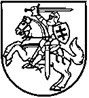 LIETUVOS RESPUBLIKOS Ekonomikos ir inovacijų MINISTRASįsakymasDĖL LIETUVOS RESPUBLIKOS ŪKIO MINISTRO 2015 M. balandžio 24 D. ĮSAKYMO NR. 4-256 „DĖL GARANTIJŲ, PASKOLŲ, RIZIKOS KAPITALO PRIEMONIŲ IR VISUOTINĖS DOTACIJOS PRIEMONĖS „DALINIS PALŪKANŲ KOMPENSAVIMAS“, FINANSUOJAMŲ IŠ GRĮŽUSIŲ IR (AR) GRĮŠIANČIŲ LĖŠŲ, ĮGYVENDINIMO TVARKOS APRAŠO PATVIRTINIMO“ pripažinimo netekusiu galios2019 m. gegužės 31 d. Nr.  4-341VilniusP r i p a ž į s t u  netekusiu galios Lietuvos Respublikos ūkio ministro 2015 m. balandžio 24 d. įsakymą Nr. 4-256 „Dėl Garantijų, paskolų, rizikos kapitalo priemonių ir visuotinės dotacijos priemonės „Dalinis palūkanų kompensavimas“, finansuojamų iš grįžusių ir (ar) grįšiančių lėšų, įgyvendinimo tvarkos aprašo patvirtinimo“ su visais pakeitimais ir papildymais.Ekonomikos ir inovacijų ministras		                                                    Virginijus Sinkevičius